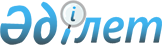 "Қазақстан Республикасының Қорғаныс министрлігі туралы ережені бекіту туралы" Қазақстан Республикасы Үкіметінің 2001 жылғы 16 тамыздағы № 1074 қаулысына өзгерістер енгізу туралы
					
			Күшін жойған
			
			
		
					Қазақстан Республикасы Үкіметінің 2012 жылғы 5 шілдедегі № 916 Қаулысы. Күші жойылды - Қазақстан Республикасы Үкіметінің 2022 жылғы 2 маусымдағы № 357 қаулысымен
      Ескерту. Күші жойылды - ҚР Үкіметінің 02.06.2022 № 357 қаулысымен.
      "Қазақстан Республикасының қорғанысы және Қарулы Күштері туралы" Қазақстан Республикасының 2005 жылғы 7 қаңтардағы Заңына және "Қазақстан Республикасының әуе кеңістігін пайдалану және авиация қызметі туралы" Қазақстан Республикасының 2010 жылғы 15 шiлдедегi Заңының 13-бабының 3) тармақшасына сәйкес Қазақстан Республикасының Үкіметі ҚАУЛЫ ЕТЕДІ:
      1. "Қазақстан Республикасының Қорғаныс министрлігі туралы ереженi бекіту туралы" Қазақстан Республикасы Үкіметінің 2001 жылғы 16 тамыздағы № 1074 қаулысына (Қазақстан Республикасының ПҮАЖ-ы, 2001 ж., № 29, 376-құжат) мынадай өзгерістер енгізілсін:
      кіріспе мынадай редакцияда жазылсын:
      "Қазақстан Республикасы Қарулы Күштерiнiң құрылымын одан әрi жетiлдіру жөніндегі шаралар туралы" Қазақстан Республикасы Президентінің 2003 жылғы 7 мамырдағы № 1085 Жарлығына сәйкес Қазақстан Республикасының Үкіметі ҚАУЛЫ ЕТЕДІ:";
      көрсетілген қаулымен бекітілген Қазақстан Республикасы Қорғаныс министрлігі туралы ережеде:
      1-тармақ мынадай редакцияда жазылсын:
      "1. Қазақстан Республикасы Қорғаныс министрлігі (бұдан әрі – Министрлік) қорғаныс саласындағы мемлекеттік саясатты, Қазақстан Республикасының Қарулы Күштерін әскери-саяси және әскери-экономикалық басқаруды жүзеге асыратын орталық атқарушы орган, мемлекеттік авиация саласындағы уәкілетті орган болып табылады.
      Министрліктің ведомствосы – Қазақстан Республикасы Қарулы Күштерінің Бас штабы бар.";
      11-тармақтың жиырма бірінші абзацы мынадай редакцияда жазылсын:
      "Қазақстан Республикасының әуе кеңістігін пайдалану және мемлекеттік авиация қызметі саласындағы басшылықты жүзеге асырады;".
      2. Осы қаулы қол қойылған күнінен бастап қолданысқа енгізіледі.
					© 2012. Қазақстан Республикасы Әділет министрлігінің «Қазақстан Республикасының Заңнама және құқықтық ақпарат институты» ШЖҚ РМК
				
Қазақстан Республикасының
Премьер-Министрі
К. Мәсімов